№ 45                                                                                 2 октября 2020 годаЧетвертый созыв                                                                  Р Е Ш Е НИЕСобрания депутатов Зеленогорского сельского поселенияО внесении изменений в  Решение Собрания депутатов муниципального образования «Зеленогорское сельское поселение» от 28.09.2018 № 157 «О принятии Положения о муниципальной службе в муниципальном образовании «Зеленогорское сельское поселение»  В соответствии с Федеральным законом от 08.06.2020 № 181-ФЗ «О внесении изменений в отдельные законодательные акты Российской Федерации в связи с принятием Федерального закона "О внесении изменений в Федеральный закон "Об индивидуальном (персонифицированном) учете в системе обязательного пенсионного страхования" и отдельные законодательные акты Российской Федерации" Собрание депутатов Зеленогорского сельского поселения Моркинского района Республики Марий Эл РЕШИЛО:1. Внести в Решение Собрания депутатов муниципального образования «Зеленогорское сельское поселение» от 28.09.2018 № 157 «О принятии Положения о муниципальной службе в муниципальном образовании «Зеленогорское сельское поселение» следующие изменения:1.1. наименование Решения изложить в следующей редакции:«О принятии Положения о муниципальной службе в Зеленогорском сельском поселении»;1.2.далее по тексту Решения слова «муниципального образования «Зеленогорское сельское поселение» в соответствующем падеже заменить словами «Зеленогорского сельского поселения» в соответствующем падеже;1.3. наименование  Положения о муниципальной службе в муниципальном образовании «Зеленогорское сельское поселение», утвержденного решение Собрания  депутатов  муниципального  образования «Зеленогорское сельское поселение» от 28 сентября 2018 года № 157 изложить в следующей редакции:«Положения о муниципальной службе в Зеленогорском сельском поселении»;  1.4. далее по тексту  Положения слова «муниципального образования «Зеленогорское сельское поселение»» в соответствующем падеже заменить словами «Зеленогорского сельского поселения» в соответствующем падеже;1.5. Подпункт 4 пункта 3 статьи 17 изложить в следующей редакции:«4) трудовую книжку и (или) сведения о трудовой деятельности, оформленные в установленном законодательством порядке, за исключением случаев, когда трудовой договор (контракт) заключается впервые»1.6. Подпункт 6 пункта 3 статьи 17 изложить в следующей редакции:«6) документ, подтверждающий регистрацию в системе индивидуального (персонифицированного) учета, за исключением случаев, когда трудовой договор (контракт) заключается впервые;»2. Настоящее решение вступает в силу со дня его официального опубликования (обнародования).Глава Зеленогорскогосельского поселения						Г.С.ХуснутдиновЯл шотан Зеленогорск илемындепутат–влакын Погынжо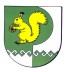 Собрание депутатов    Зеленогорского сельского поселения